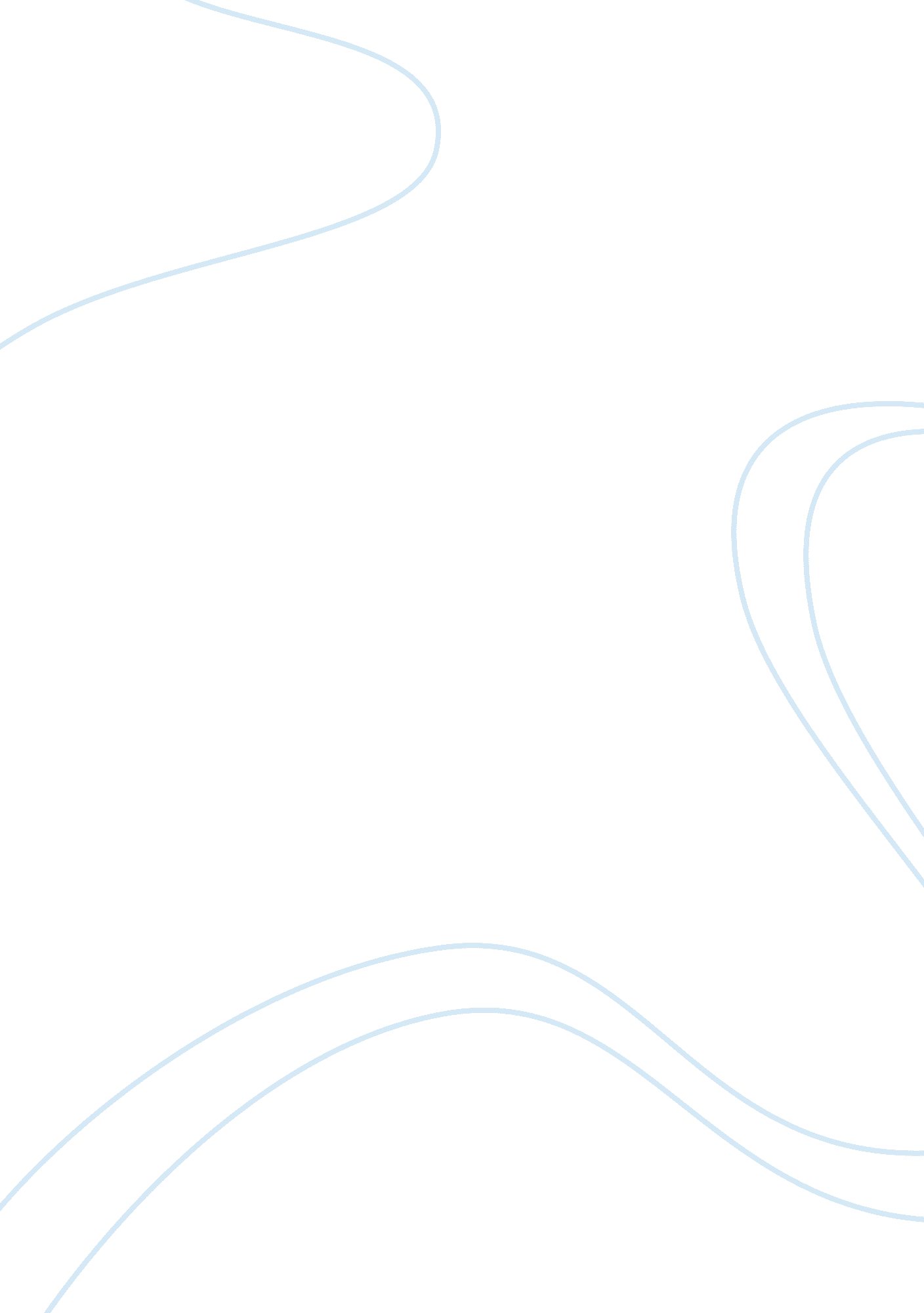 Most important person in lifeFamily, Mother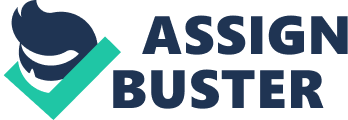 Justin Green June 6, 2006 English 11r Period 7 Anthology assignment# 10 The most important person in my life right now and to me will probably always be is my mother. The reason why I choose my mother is because she really all I have, she is my motivation, and help me live through all my struggles. My mother's name is Angelique Green, she is the best mom in the world to me. Most likely when everyone seen they had to write an essay like this one they probably all picked their parents or one of their parents, but to me my mother is really my everything, she understands mostly everything that we talk about, but if she doesn't know I explain it to her, she tells me about the different wrongs and rights about life from sex, drugs, and she always says don't be follower be an huge leader. Some wrongs she tells me about is fighting and gangs, she says that it all leads to an quick death. The reason my mom is so important to me is because she went through most of the stuff I'm going through right now. She is also an single-parent mother that really proves that she is an strong person. Which teaches me about how to be an strong person, and learn how to survive on your own only if you need to. Most moms are very strong but the single parent one's are the strongest to me because they don't have any help and still learn how to teach their children the right from wrongs, my mother never shows her weaknesses but I know when she is down, or something is wrong with her. But in conclusion my mom is very an big part of my life she is the most important person in my life she keeps me up when down and she helps me never go down and teaches me how to be an leader and try to do something and succeed and get out the City of Poughkeepsie. 